	Guía de Estudio  1° medio.	Profesora: Emma Henríquez Silva. Asignatura: Artes Visuales.Temática: Estampado ecológico sobre telas.Nombre:Haz Ahora:Instrucciones:Busca una hoja de árbol.Busca una témpera y pinta la hoja (puedes usar uno o más colores).***Sobre una hoja de papel estampa la hoja que acabas de pintar.*** si no tienes témperas puedes utilizar jugo de betarraga o colorantes para comidas.Respuesta esperada: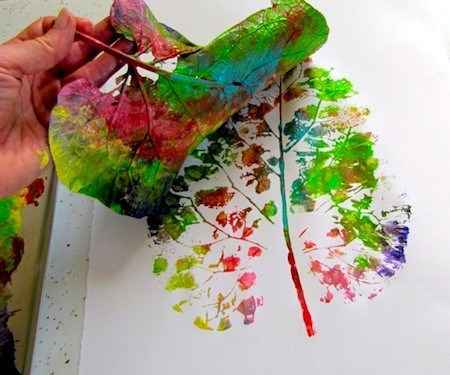 ¿Habías hecho esto antes? ¿Lo estampado salió igual a lo que pintaste?____________________________________________________________________________________________________________________________________________________Inicio al Contenido Nuevo: (palabras/conceptos claves)Estampar: Se refiere a imprimir algo en otra cosa, en otras palabras, un estampado es el objeto que, por  presión, queda impreso en la hoja o tela a partir de una matriz o de un molde.En un estampado siempre hay tres elementos:1.- Matriz/molde: elemento que será estampado.2.- Superficie: Hoja o tela donde se estampará.3.- Copia: Elemento resultante del estampado.Ejemplo:En la actividad que acabas de hacer, la matriz sería la hoja, la superficie sería la hoja o la tela donde se estampará y la copia sería es el resultado.Patrón: Es definida como una serie de variables constantes, identificables dentro de un conjunto mayor de datos. Estos elementos se repiten de una manera predecible. Puede ser una plantilla o modelo que puede usarse para generar objetos o partes de ellos, especialmente si los objetos que se crean tienen lo suficiente en común para que se infiera la estructura del patrón fundamental. 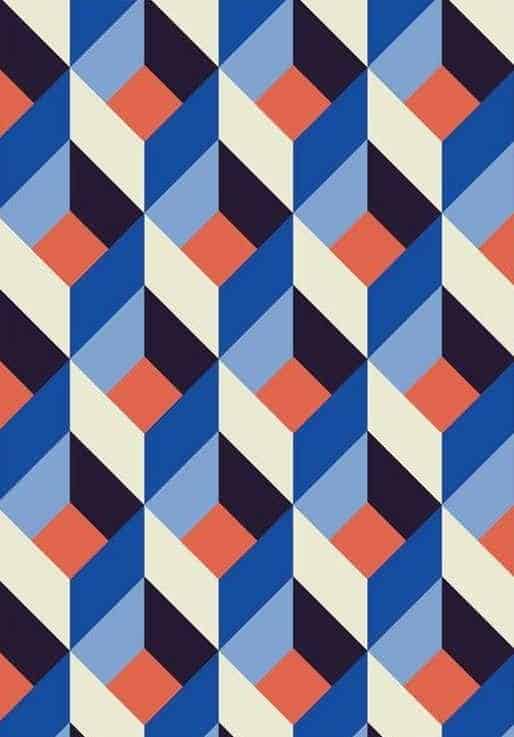 Práctica Guiada: Ahora busca: Una hoja de papelElementos NATURALES: una papa, base de repollo, lechuga, un limón o una manzana. (puedes modificar la forma del elemento)Témperas o acrílicos de color a elección y un recipiente.Algodón o un paño.Una vez que tengas todo:Pon la témpera en un recipiente.Unta el elemento natural escogido en la témpera Estámpala en la hoja con el algodón o un paño.Ejemplo: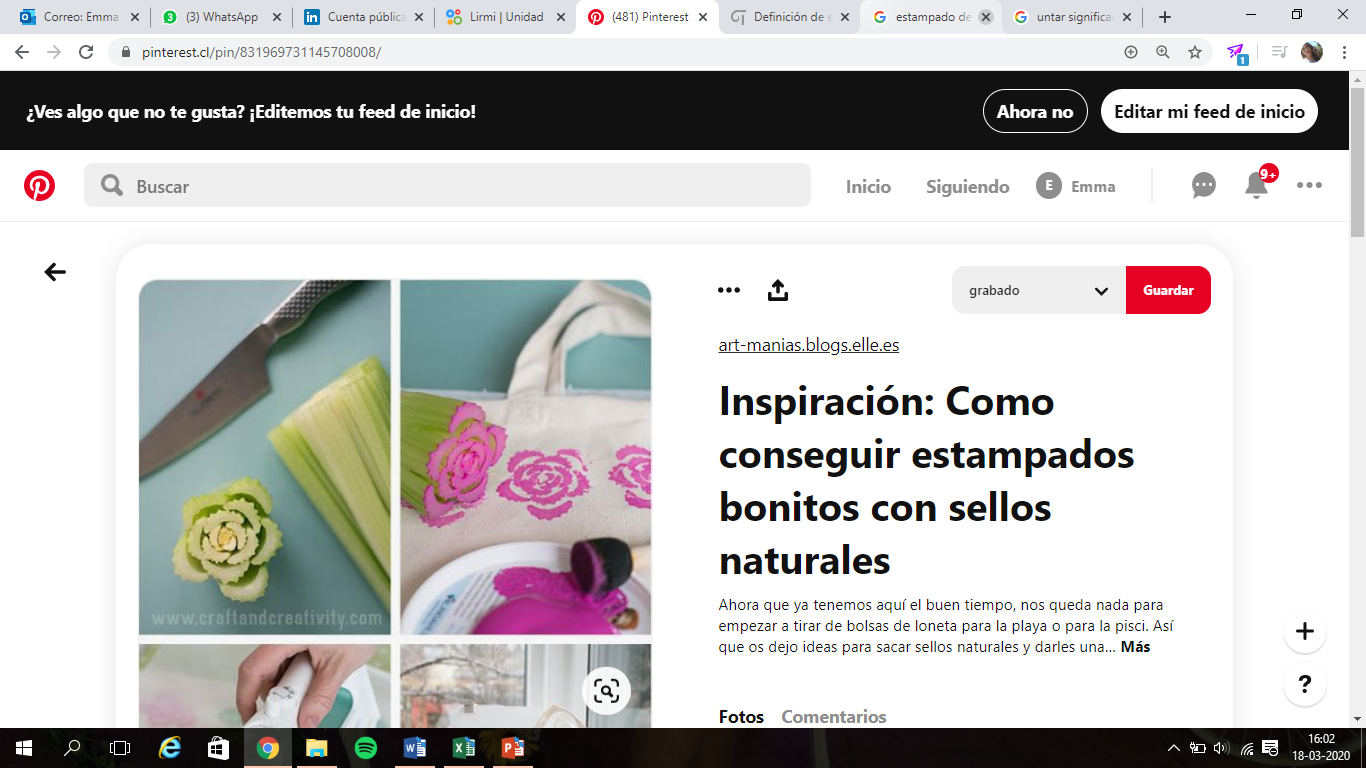 El resultado será tu primera copia. Si no te gusta el resultado haz una segunda con el mismo elemento u otro distinto.Toma una foto de la copia (resultado de la estampa) y ponla acá.Práctica Independiente:Ahora busca:Una hoja de block, polera, tela o bolsa reutilizable que quieras estampar.Repite el mismo procedimiento.Sigue estampando con elementos NATURALES, pero distintos a los de la actividad anterior.Crea un patrón ya sea aplicando diferentes colores o alternando elementos.Ejemplo: 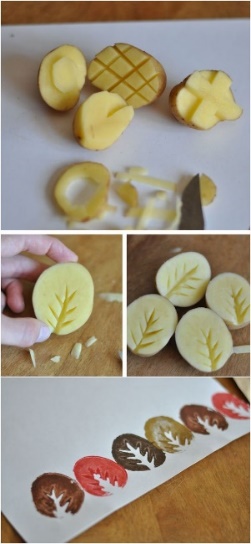 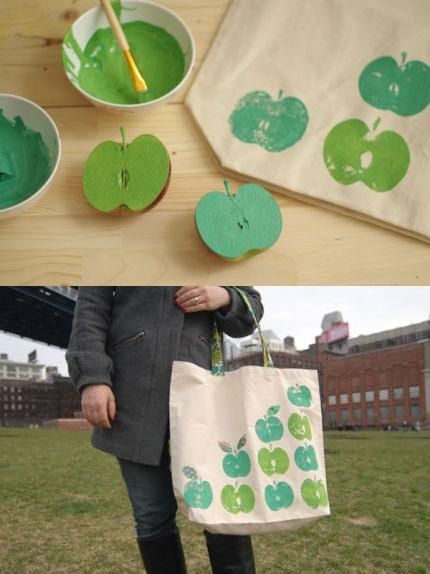 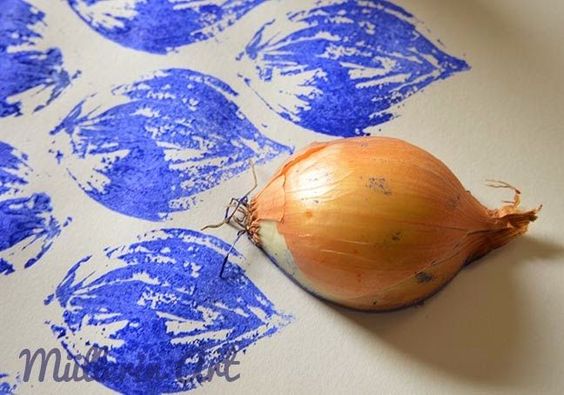 Toma una foto de tu trabajo y ponla acá.Ticket de Salida1.- Identifica en la siguiente imagen los elementos del grabado: Matriz – Superficie – Copia.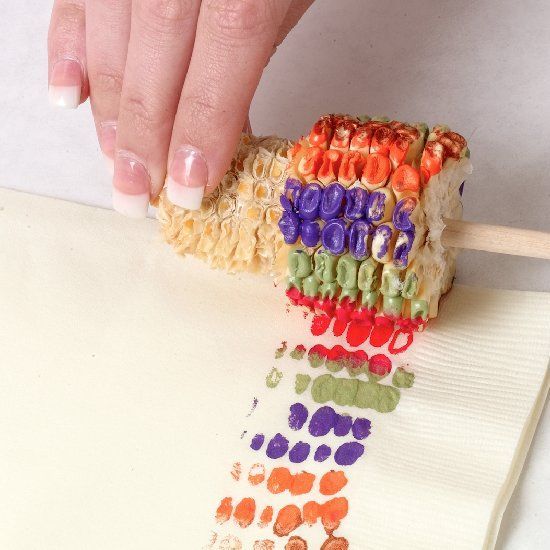 2.- Explica con tus palabras lo que es un estampado y lo que es un patrón.Estampado:______________________________________________________________________________________________________________________________________________________________________________________________________________________________________Patrón:__________________________________________________________________________________________________________________________________________________________________________________________________________________________________________Metacognición¿Cuál fue tu parte favorita? ¿Encontraste dificultades durante el proceso?________________________________________________________________________________________________________________________________________________________________________________________________________________________________________________ATENCIÓN!!Una vez terminado el trabajo, debes envíar un archivo el Word al siguiente mail: emma_henriquez@hotmail.com. El asunto del correo debe ser el siguiente: Estampado_apellidos_curso. Por ejemplo: Estampado_henriquezsilva_1B.EL ARCHIVO DEBE CONTENER LAS RESPUESTAS DE LAS PREGUNTAS Y LAS FOTOGRAFÍAS SOLICITADAS. 